Publicado en Madrid el 01/03/2013 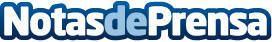 KIMBERLY-CLARK PROFESSIONAL* pone en marcha un programa en Andalucía para crear lugares de trabajo excepcionalesLa European Office Products Awards premia a Kimberly-Clark ProfessionalDatos de contacto:Kimberly Clark ProfessionalNota de prensa publicada en: https://www.notasdeprensa.es/kimberly-clark-professional-pone-en-marcha-un-programa-en-andaluca-para-crear-lugares-de-trabajo-excepcionales-0 Categorias: Marketing Andalucia http://www.notasdeprensa.es